
                Оттенки цвета                                                               Имя_______________________________________ 7 класс «______»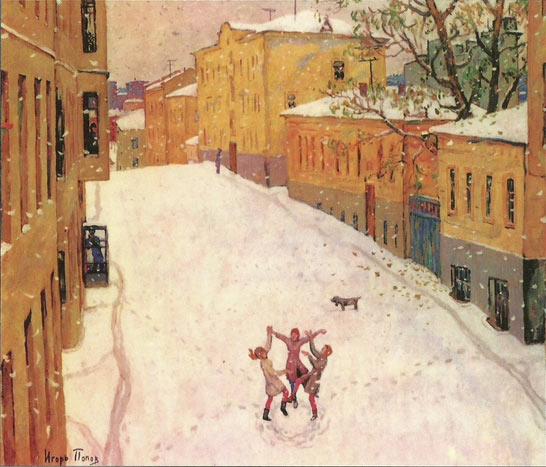 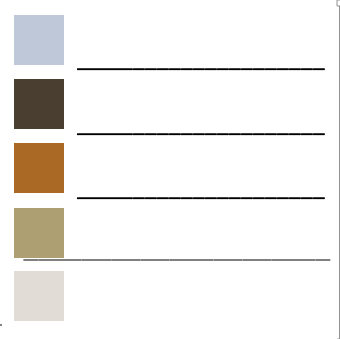                                       _________________________________________________                                      _________________________________________________                                      _________________________________________________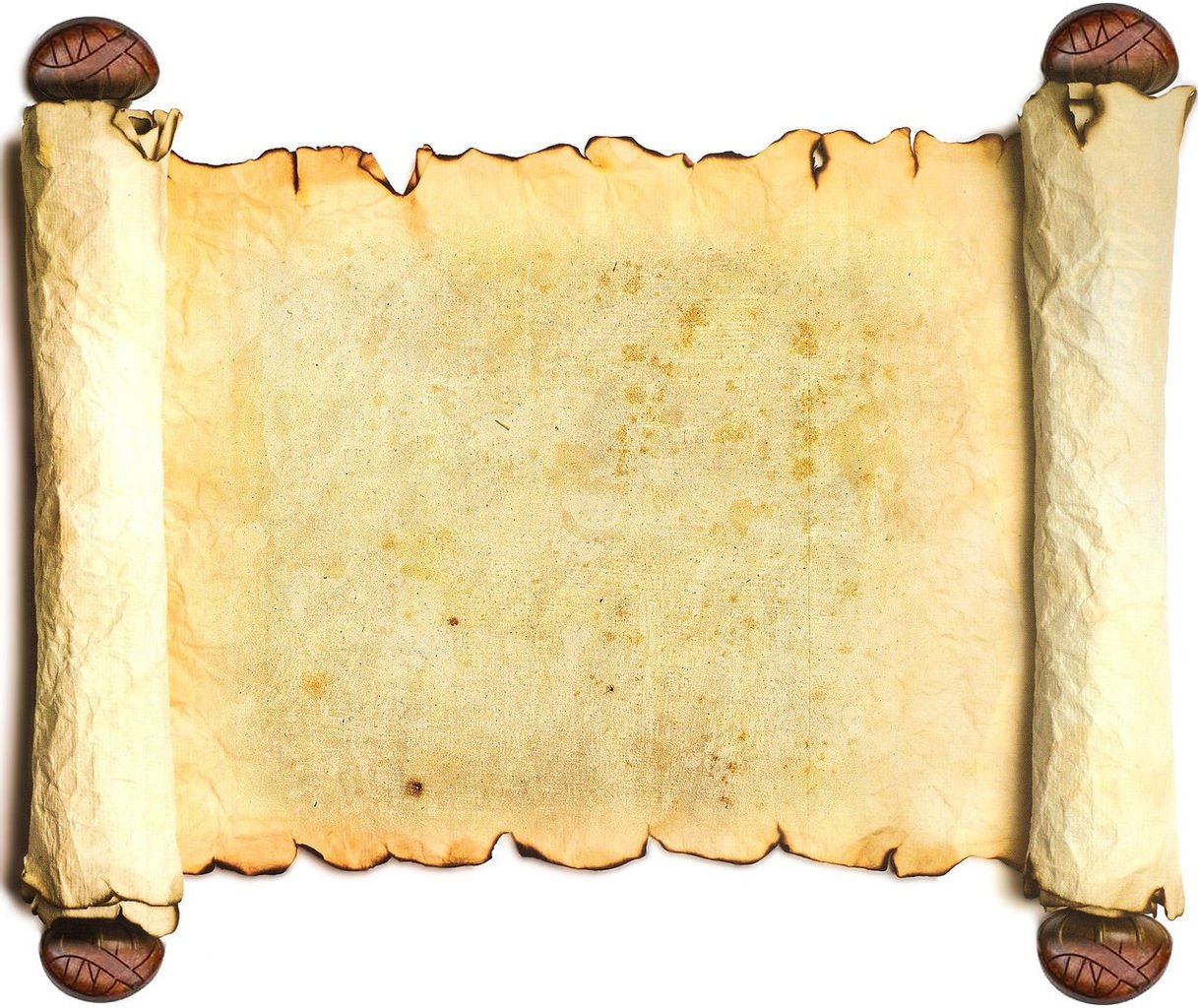                                       _________________________________________________                                                                 План сочинения:                                                              I. О художнике и об истории создания картины.                                                              II. Описание картины:                                                                   1. передний план;                                                                   2. задний план;                                                                   3. детали.III.   Идея картины:___________________________________                                         III. Впечатление, основанное на идее картины.____________________________________________________                                     Материалы для написания сочинения. ___________________________________________________                          I. __________________________________________________________________________________________________________                         ____________________________________________________________________________________________________________                         ____________________________________________________________________________________________________________                         ________________________________________________________Количество баллов за работу на уроке: __________________                          ________________________________________________________Отметка: ____________________________________________                         ________________________________________________________